Сессия №30                         Решение № 280                26 января 2022 годаО внесении изменений в Положение о размерах и условиях оплаты труда Главы Звениговского муниципального района, Председателя Собрания депутатов Звениговского муниципального района, утвержденное решением Собрания депутатов Звениговского муниципального районаВ соответствии с частью 2 статьи 53 Федерального закона от 6 октября 2003 года № 131-ФЗ «Об общих принципах организации местного самоуправления в Российской Федерации» Собрание депутатов Звениговского муниципального районаРЕШИЛО:1. Внести изменение в Положение о размерах и условиях оплаты труда Главы Звениговского муниципального района, Председателя Собрания депутатов Звениговского муниципального района, утвержденное решением Собрания депутатов Звениговского муниципального района от 15 июля 2020 года № 119, изложив второй абзац пункта 4 в следующей редакции:«Размер должностного оклада Главы Звениговского муниципального района, работающего на постоянной основе, составляет 13839 рублей.»2. Настоящее решение вступает в силу с даты его опубликования и распространяется на правоотношения, возникшие с 1 января 2022 года. Опубликовать настоящее решение в газете «Звениговская неделя» и разместить на сайте Звениговского муниципального района в информационно-телекоммуникационной сети «Интернет».Председатель Собрания депутатовЗвениговского муниципального района                                        Н.В. Лабутина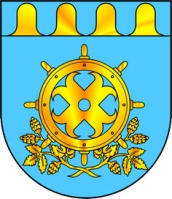 ЗВЕНИГОВО МУНИЦИПАЛ РАЙОНЫН  ДЕПУТАТ – ВЛАКЫН ПОГЫНЫН  ШЫМШЕ СОЗЫВШЕСОБРАНИЕ ДЕПУТАТОВ ЗВЕНИГОВСКОГО МУНИЦИПАЛЬНОГО РАЙОНАСЕДЬМОГО СОЗЫВА